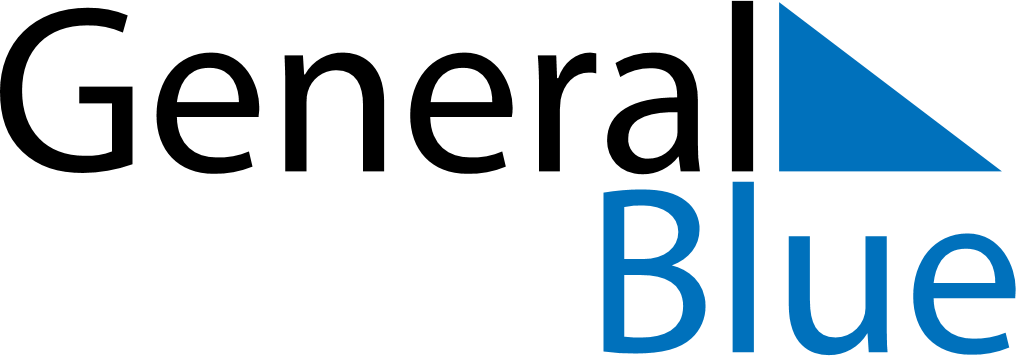 March 2018March 2018March 2018LiechtensteinLiechtensteinMondayTuesdayWednesdayThursdayFridaySaturdaySunday12345678910111213141516171819202122232425Saint Joseph262728293031Good Friday